Efetuar a restituição de valores recolhidos indevidamente a título de tributos e taxas, entre eles, ICMS, IPVA e ITCMD. Secretarias de Estado da Fazenda – SEFAZ.Lei Complementar nº 225, de 08/01/2002.Decreto nº 3440-R, de 21/11/2013.Decreto 4118-R de 21/06/2017.CADIN - Cadastro Informativo de créditos não quitados de órgãos estaduais.Gerência Geral de Finanças do Estado – GEFIN.Subsecretaria de Estado da Receita – SUBSER. Fluxo de Procedimentos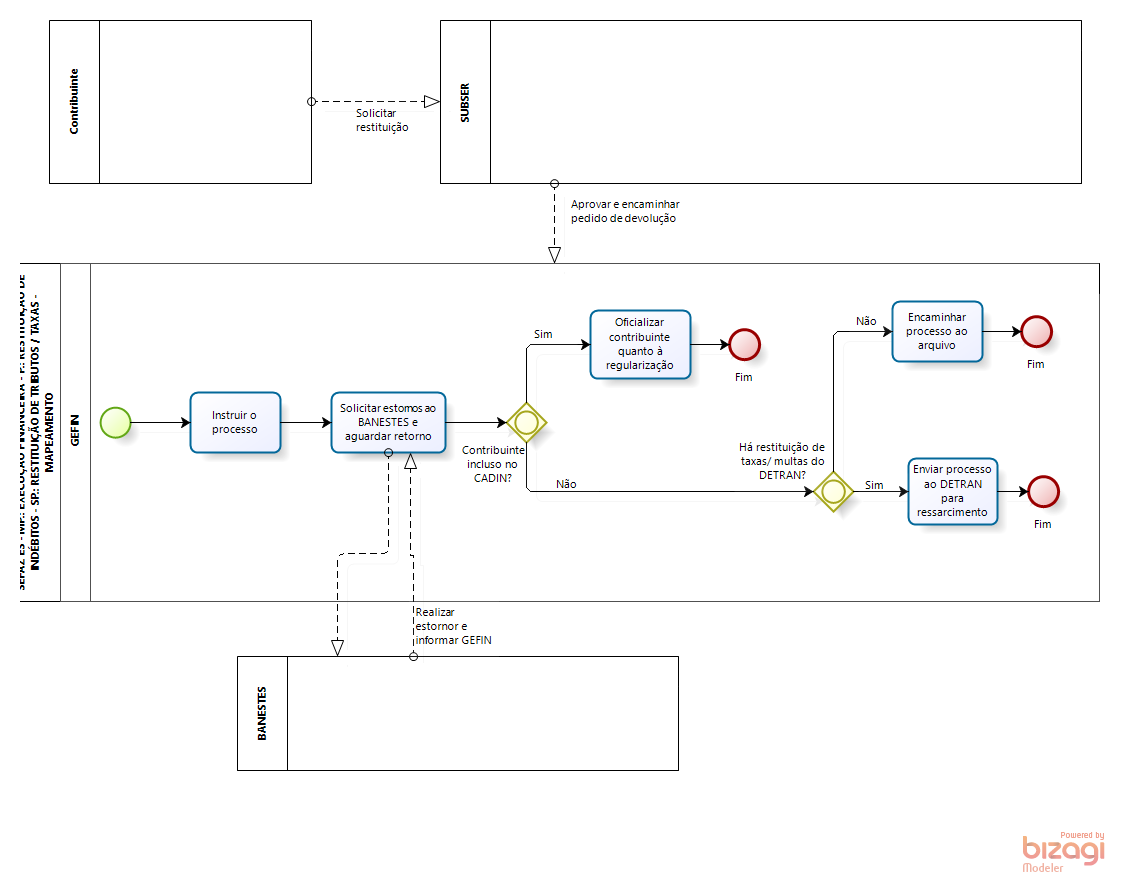 Diretrizes Gerais: Receber, da SUBSER, pedido de restituição feito pelo contribuinte.Instruir o processo, após conferência de todas as informações e cálculos realizados. Solicitar estorno ao Banestes, exceto nos casos de taxas, e aguardar retorno. Verificar se o contribuinte está incluso no CADIN: Caso esteja incluso no CADIN, oficializar contribuinte quanto à regularização.Caso não esteja incluso no CADIN, verificar se existe restituição de taxa ou multa. Verificar se existe restituição de taxa ou multa:Caso não exista restituição de taxa ou multa, encaminhar processo ao arquivo.Caso exista restituição de taxa ou multa, encaminhar processo ao Detran para ressarcimento.Tema:Execução Financeira – Restituição de Tributos e Taxas.Execução Financeira – Restituição de Tributos e Taxas.Execução Financeira – Restituição de Tributos e Taxas.Emitente:Secretaria de Estado da Fazenda – SEFAZSecretaria de Estado da Fazenda – SEFAZSecretaria de Estado da Fazenda – SEFAZSistemaSistema FinanceiroSistema FinanceiroCódigo: SFIVersão:1Aprovação: Portaria nº 41-S/2018	Vigência: 31/05/2018OBJETIVOABRANGÊNCIAFUNDAMENTAÇÃO LEGALSIGLASUNIDADES FUNCIONAIS ENVOLVIDASPROCEDIMENTOSASSINATURASEQUIPE DE ELABORAÇÃOEQUIPE DE ELABORAÇÃOMaria Elizabeth Pitanga Costa SeccadioSubgerente da SUDORMarta Gonçalves AchiaméSupervisor de Área FazendáriaEduardo Pereira de Carvalho Supervisor de Área FazendáriaEliane Canal Leite da SilvaCoordenadora de ProjetosAPROVAÇÃO: APROVAÇÃO: Bruno FunchalSecretário de Estado da FazendaAprovado em 30/05/2018